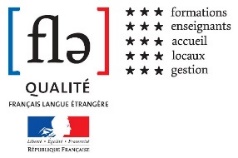 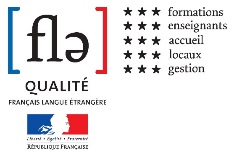 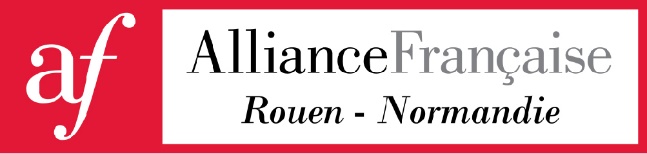 BULLETIN D’ADHÉSION Monsieur 	Madame 	Mademoiselle NOM	: 	PRENOM	: 	ADRESSE	: 	CP	: 	VILLE	: 	TÉLÉPHONE	: 	PORTABLE	: 	EMAIL	: 	MONTANT ADHÉSION 	:  Adhérent: 30 €uros Famille, loueur : 40 €uros Donateur: 50 €uros Bienfaiteur: 60 €uros Mécène: ______ €urosA 	, le	Signature :Merci de bien vouloir nous transmettre votre bulletin complété par :Email : contact@afrouen.org Courrier :Alliance Française de Rouen-Normandie80 Boulevard de l’Yser76000 Rouen